حضرات السادة والسيدات،تحية طيبة وبعد،يسرني أن أدعوكم إلى حضور الاجتماع الأقاليمي الثاني لقطاع تقييس الاتصالات من أجل التحضير للجمعية العالمية لتقييس الاتصالات لعام 2024، الذي سيعقد افتراضياً في 25 يوليو 2024.والهدف من هذا الاجتماع الأقاليمي دعوة ممثلي المناطق إلى عرض الحالة الراهنة لأعمالهم التحضيرية للجمعية العالمية لتقييس الاتصالات لعام 2024 (WTSA-24).ويرجى من ممثلي المناطق ترتيب عروضهم في ثلاثة أقسام منفصلة:1	برنامج العمل وهيكل لجان الدراسات،2	أساليب العمل وما يرتبط بها من مسائل أخرى (مثل أساليب العمل الإلكترونية)،3	توافق الآراء الذي تحقق خلال المناقشات الأقاليمية الثنائية، إن تحقق.ويمكن ضمن نطاق جدول الأعمال مناقشة أي مسائل أخرى تتضمنها الأعمال التحضيرية للجمعية WTSA-24.وترد معلومات إضافية عن الاجتماع في الملحق A.وسيُفتتح الاجتماع في الساعة 13:00 بتوقيت جنيف يوم 25 يوليو 2024، والتسجيل إلزامي (من خلال استمارة التسجيل الإلكتروني في الصفحة الرئيسية للاجتماعات الأقاليمية من أجل التحضير للجمعية WTSA-24). وبدون التسجيل لن يتسنى استعمال أداة المشاركة عن بُعد.وأود أن أبلغكم بعدم تقديم أي مُنح لهذا الاجتماع عبر الإنترنت.وسيُعقد الاجتماع الرابع للفريق الاستشاري لتقييس الاتصالات في جنيف في الفترة من 29 يوليو إلى 2 أغسطس 2024، وترد تفاصيل هذا الاجتماع بشكل منفصل في الرسالة الجماعية 4 لمكتب تقييس الاتصالات.أهم المواعيد النهائية:وترد معلومات عملية عن الاجتماع في الملحق A أدناه. ويرد في الملحقين B وC مشروع جدول أعمال الاجتماع وجدوله الزمني وقد أٌخذ في الاعتبار قدر الإمكان فارق التوقيت فيما بين المشاركين عن بُعد.وستكون الوثائق المؤقتة ومساهمات الاجتماع الأقاليمي مسبوقة بالمختصر "IRM:" في عناوينها ويمكن الاطلاع عليها عبر الرابط www.itu.int/md/T22-TSAG-240729/sum/en وكذلك في الصفحة المخصصة لها 	
https://www.itu.int/wtsa/2024/en/irm/.أتمنى لكم اجتماعاً مثمراً وممتعاً.الملحقات: 3الملحق A

معلومات عملية عن الاجتماعأساليب العمل والمرافق المتاحةتقديم الوثائق والنفاذ إليها: سيجري الاجتماع بدون استخدام الورق. وينبغي تقديم مساهمات الأعضاء باستخدام نظام النشر المباشر للوثائق؛ وينبغي أيضاً إرسال مشاريع الوثائق المؤقتة إلى أمانة الفريق الاستشاري لتقييس الاتصالات من خلال البريد الإلكتروني وباستخدام النموذج المناسب. ويتاح النفاذ إلى وثائق الاجتماع من الصفحة الرئيسية للفريق الاستشاري.الترجمة الشفوية: ستتاح خدمة الترجمة الشفوية بجميع اللغات الرسمية الست للاتحاد. وسيتاح أيضاً العرض النصي في الوقت الفعلي.التسجيل المسبقالتسجيل المسبق: التسجيل المسبق إلزامي ويجب أن يتم إلكترونياً من خلال الصفحة الرئيسية للاجتماعات الأقاليمية من أجل التحضير للجمعية WTSA-24 قبل بدء الاجتماع بشهر واحد على الأقل. وكما هو مبين في الرسالة المعممة 68 لمكتب تقييس الاتصالات، يتطلب نظام التسجيل الجديد موافقة مسؤول الاتصال فيما يتعلق بجميع طلبات التسجيل؛ وتوضح الرسالة المعممة 118 لمكتب تقييس الاتصالات كيفية إعداد الموافقة التلقائية على هذه الطلبات. وبعض الخيارات الواردة في استمارة التسجيل لا تنطبق إلا على الدول الأعضاء بما في ذلك: الوظيفة وطلبات الترجمة الشفوية وطلبات الحصول على المِنح. ويدعى الأعضاء إلى إشراك النساء في وفودهم كلما أمكن ذلك.الملحق B

مشروع جدول أعمال الاجتماع الأقاليمي الثاني لقطاع تقييس الاتصالات1	افتتاح الاجتماع2	معلومات محدّثة بشأن الأعمال التحضيرية للجمعية العالمية لتقييس الاتصالات لعام 20243	أهداف الاجتماع والنتائج المتوقعة من مدير مكتب تقييس الاتصالات4	عروض يقدمها ممثلو المناطق بشأن الحالة الراهنة لأعمالهم التحضيرية فيما يتعلق ببرنامج العمل وهيكل لجان الدراسات: أ )	جماعة آسيا والمحيط الهادئ للاتصالات (APT)ب)	الاتحاد الإفريقي للاتصالات (ATU)ج)	المؤتمر الأوروبي لإدارات البريد والاتصالات (CEPT)د )	لجنة البلدان الأمريكية للاتصالات (CITEL)ﻫ )	جامعة الدول العربية/الفريق العربي للتقييس (ASTeam)و )	الكومنولث الإقليمي في مجال الاتصالات (RCC)5	معلومات مقدمة من فريق المقرر التابع للفريق الاستشاري لتقييس الاتصالات والمعني بالتحضير للجمعية العالمية لتقييس الاتصالات لعام 2024	1.5	مشروع الإضافة A.Sup WTSAGL بعنوان "المبادئ التوجيهية للتحضير للجمعية العالمية لتقييس الاتصالات بشأن القرارات" (انظر أيضا بيان الاتصال 32 الصادر عن الفريق الاستشاري لتقييس الاتصالات "بيان الاتصال بشأن أحدث صيغة لخطة عمل الجمعية العالمية لتقييس الاتصالات ومشروع "المبادئ التوجيهية للأعمال التحضيرية للجمعية العالمية لتقييس الاتصالات بشأن القرارات"	2.5	مشروع "قائمة جهات الاتصال الإقليمية و"منسقي" مقترحات قرارات الجمعية العالمية لتقييس الاتصالات" تبين الوضع في المنظمات الإقليمية للاتصالات6	مناقشة المجالات المشتركة، والمجالات التي تتطلب المزيد من المناقشة7	تواريخ الاجتماعات الإقليمية التحضيرية المقبلة8	تواريخ الاجتماعات الأقاليمية المقبلة9	استنتاجات10	ما يستجد من أعمال11	 اختتام الاجتماعالملحق C

مشروع الجدول الزمني للاجتماع الأقاليمي الثاني لقطاع تقييس الاتصالات(يمكن تنظيم اجتماعات لأفرقة مخصصة إضافية؛
وتخصيص الفترات الزمنية للاجتماع تخصيص مبدئي قابل للتعديل)ــــــــــــــــــــــــــــــــــــــــــــــــــــــــــــــــــــــــــــــــــــــــــــــــ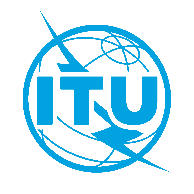 الاتحـاد الدولـي للاتصـالاتمكتب تقييس الاتصالاتجنيف، 12 أبريل 2024المرجع:TSB Circular 204
TSAG/BJإلى:-	إدارات الدول الأعضاء في الاتحاد؛-	أعضاء قطاع تقييس الاتصالات بالاتحاد؛-	الهيئات الأكاديمية المنضمة إلى الاتحاد؛-	المنظمات الإقليمية للاتحاد (جماعة آسيا والمحيط الهادئ للاتصالات (APT)، الاتحاد الإفريقي للاتصالات (ATU)، المؤتمر الأوروبي لإدارات البريد والاتصالات (CEPT)، لجنة البلدان الأمريكية للاتصالات (CITEL)، جامعة الدول العربية/الفريق العربي للتقييس (ASTeam)، الكومنولث الإقليمي في مجال الاتصالات (RCC)؛-	الأمينة العامة للاتحاد الدولي للاتصالات؛-	مدير مكتب الاتصالات الراديوية؛-	مدير مكتب تنمية الاتصالات؛-	رؤساء لجان دراسات قطاع تقييس الاتصالات؛-	رؤساء الأفرقة الإقليمية التابعة للجان دراسات قطاع تقييس الاتصالات؛-	رئيس لجنة تقييس المفردات بقطاع تقييس الاتصالاتالهاتف:+41 22 730 6311إلى:-	إدارات الدول الأعضاء في الاتحاد؛-	أعضاء قطاع تقييس الاتصالات بالاتحاد؛-	الهيئات الأكاديمية المنضمة إلى الاتحاد؛-	المنظمات الإقليمية للاتحاد (جماعة آسيا والمحيط الهادئ للاتصالات (APT)، الاتحاد الإفريقي للاتصالات (ATU)، المؤتمر الأوروبي لإدارات البريد والاتصالات (CEPT)، لجنة البلدان الأمريكية للاتصالات (CITEL)، جامعة الدول العربية/الفريق العربي للتقييس (ASTeam)، الكومنولث الإقليمي في مجال الاتصالات (RCC)؛-	الأمينة العامة للاتحاد الدولي للاتصالات؛-	مدير مكتب الاتصالات الراديوية؛-	مدير مكتب تنمية الاتصالات؛-	رؤساء لجان دراسات قطاع تقييس الاتصالات؛-	رؤساء الأفرقة الإقليمية التابعة للجان دراسات قطاع تقييس الاتصالات؛-	رئيس لجنة تقييس المفردات بقطاع تقييس الاتصالاتالفاكس:+41 22 730 5853إلى:-	إدارات الدول الأعضاء في الاتحاد؛-	أعضاء قطاع تقييس الاتصالات بالاتحاد؛-	الهيئات الأكاديمية المنضمة إلى الاتحاد؛-	المنظمات الإقليمية للاتحاد (جماعة آسيا والمحيط الهادئ للاتصالات (APT)، الاتحاد الإفريقي للاتصالات (ATU)، المؤتمر الأوروبي لإدارات البريد والاتصالات (CEPT)، لجنة البلدان الأمريكية للاتصالات (CITEL)، جامعة الدول العربية/الفريق العربي للتقييس (ASTeam)، الكومنولث الإقليمي في مجال الاتصالات (RCC)؛-	الأمينة العامة للاتحاد الدولي للاتصالات؛-	مدير مكتب الاتصالات الراديوية؛-	مدير مكتب تنمية الاتصالات؛-	رؤساء لجان دراسات قطاع تقييس الاتصالات؛-	رؤساء الأفرقة الإقليمية التابعة للجان دراسات قطاع تقييس الاتصالات؛-	رئيس لجنة تقييس المفردات بقطاع تقييس الاتصالاتالبريد الإلكتروني:tsbtsag@itu.intإلى:-	إدارات الدول الأعضاء في الاتحاد؛-	أعضاء قطاع تقييس الاتصالات بالاتحاد؛-	الهيئات الأكاديمية المنضمة إلى الاتحاد؛-	المنظمات الإقليمية للاتحاد (جماعة آسيا والمحيط الهادئ للاتصالات (APT)، الاتحاد الإفريقي للاتصالات (ATU)، المؤتمر الأوروبي لإدارات البريد والاتصالات (CEPT)، لجنة البلدان الأمريكية للاتصالات (CITEL)، جامعة الدول العربية/الفريق العربي للتقييس (ASTeam)، الكومنولث الإقليمي في مجال الاتصالات (RCC)؛-	الأمينة العامة للاتحاد الدولي للاتصالات؛-	مدير مكتب الاتصالات الراديوية؛-	مدير مكتب تنمية الاتصالات؛-	رؤساء لجان دراسات قطاع تقييس الاتصالات؛-	رؤساء الأفرقة الإقليمية التابعة للجان دراسات قطاع تقييس الاتصالات؛-	رئيس لجنة تقييس المفردات بقطاع تقييس الاتصالاتالموقع الإلكتروني:https://itu.int/go/t/irmإلى:-	إدارات الدول الأعضاء في الاتحاد؛-	أعضاء قطاع تقييس الاتصالات بالاتحاد؛-	الهيئات الأكاديمية المنضمة إلى الاتحاد؛-	المنظمات الإقليمية للاتحاد (جماعة آسيا والمحيط الهادئ للاتصالات (APT)، الاتحاد الإفريقي للاتصالات (ATU)، المؤتمر الأوروبي لإدارات البريد والاتصالات (CEPT)، لجنة البلدان الأمريكية للاتصالات (CITEL)، جامعة الدول العربية/الفريق العربي للتقييس (ASTeam)، الكومنولث الإقليمي في مجال الاتصالات (RCC)؛-	الأمينة العامة للاتحاد الدولي للاتصالات؛-	مدير مكتب الاتصالات الراديوية؛-	مدير مكتب تنمية الاتصالات؛-	رؤساء لجان دراسات قطاع تقييس الاتصالات؛-	رؤساء الأفرقة الإقليمية التابعة للجان دراسات قطاع تقييس الاتصالات؛-	رئيس لجنة تقييس المفردات بقطاع تقييس الاتصالاتإلى:-	إدارات الدول الأعضاء في الاتحاد؛-	أعضاء قطاع تقييس الاتصالات بالاتحاد؛-	الهيئات الأكاديمية المنضمة إلى الاتحاد؛-	المنظمات الإقليمية للاتحاد (جماعة آسيا والمحيط الهادئ للاتصالات (APT)، الاتحاد الإفريقي للاتصالات (ATU)، المؤتمر الأوروبي لإدارات البريد والاتصالات (CEPT)، لجنة البلدان الأمريكية للاتصالات (CITEL)، جامعة الدول العربية/الفريق العربي للتقييس (ASTeam)، الكومنولث الإقليمي في مجال الاتصالات (RCC)؛-	الأمينة العامة للاتحاد الدولي للاتصالات؛-	مدير مكتب الاتصالات الراديوية؛-	مدير مكتب تنمية الاتصالات؛-	رؤساء لجان دراسات قطاع تقييس الاتصالات؛-	رؤساء الأفرقة الإقليمية التابعة للجان دراسات قطاع تقييس الاتصالات؛-	رئيس لجنة تقييس المفردات بقطاع تقييس الاتصالاتالموضوع:الاجتماع الأقاليمي (IRM) الثاني من أجل التحضير للجمعية العالمية لتقييس الاتصالات لعام 2024 (WTSA-24)، اجتماع افتراضي، 25 يوليو 2024الاجتماع الأقاليمي (IRM) الثاني من أجل التحضير للجمعية العالمية لتقييس الاتصالات لعام 2024 (WTSA-24)، اجتماع افتراضي، 25 يوليو 20242024-06-25-	التسجيل المسبق (من خلال نموذج التسجيل الإلكتروني في الصفحة الرئيسية للاجتماعات الأقاليمية من أجل التحضير للجمعية WTSA-24)2024-07-12-	تقديم مساهمات أعضاء قطاع تقييس الاتصالات (من خلال نظام النشر المباشر للوثائق)وتفضلوا بقبول فائق التقدير والاحترام.(توقيع)سيزو أونوي
مدير مكتب تقييس الاتصالاتالجلسة #الخميس
25 يوليو 2024بعد الظهر 1 (85 دقيقة)
14:25-13:00 بتوقيت جنيفالاجتماع الأقاليميبعد الظهر 1 (85 دقيقة)
14:25-13:00 بتوقيت جنيفالاجتماع الأقاليمياستراحة قصيرة (5 دقائق)
14:30-14:25 بتوقيت جنيفبعد الظهر 2 (90 دقيقة)
16:00-14:30 بتوقيت جنيفالاجتماع الأقاليمي